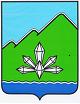 АДМИНИСТРАЦИЯ ДАЛЬНЕГОРСКОГО ГОРОДСКОГО ОКРУГА                 ПРИМОРСКОГО КРАЯПОСТАНОВЛЕНИЕ14 октября 2015г.____                      г. Дальнегорск                                            №_570-па_О присвоении шахматному клубуМОБУ ДОД ДООЦ «Вертикаль» имениАльберта Михайловича Яковлева                  Учитывая выдающиеся заслуги Альберта Михайловича Яковлева, тренера по шахматам шахматного клуба МОБУ ДОД ДООЦ «Вертикаль», заслуженного работника физической культуры Российской Федерации, отличника народного образования, почетного гражданина города Дальнегорска, основателя лучшей  шахматной школы Приморского края в г.Дальнегорске, внесшего выдающийся личный вклад в развитие шахматного спорта Дальнегорского городского округа и Приморского края, руководствуясь Уставом Дальнегорского городского округа, администрация Дальнегорского городского округа ПОСТАНОВЛЯЕТ:  Присвоить имя Альберта Михайловича Яковлева шахматному клубу Муниципального образовательного бюджетного учреждения дополнительного образования детей «Детский оздоровительно-образовательный центр  «Вертикаль».  Настоящее постановление подлежит размещению на официальном   сайте Дальнегорского городского округа.3. Контроль исполнения настоящего постановления возложить на заместителя главы администрации Дальнегорского городского округа В.В.Кириченко.Глава  Дальнегорскогогородского округа                                                                                             И.В.Сахута